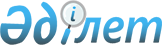 Түркістан қалалық мәслихатының 2012 жылғы 20 желтоқсандағы № 10/56-V "2013-2015 жылдарға арналған қалалық бюджет туралы" шешіміне өзгерістер енгізу туралы
					
			Күшін жойған
			
			
		
					Оңтүстік Қазақстан облысы Түркістан қалалық мәслихатының 2013 жылғы 16 шілдедегі № 17/99-V шешімі. Оңтүстік Қазақстан облысының әділет департаментімен 2013 жылғы 19 шілдеде № 2329 болып тіркелді. Қолданылу мерзімінің аяқталуына байланысты шешімнің күші жойылды - Оңтүстік Қазақстан облысы Түркістан қалалық мәслихатының 2014 жылғы 21 қаңтардағы № 01-10/15 хатымен      Ескерту. Қолданылу мерзімінің аяқталуына байланысты шешімнің күші жойылды - Оңтүстік Қазақстан облысы Түркістан қалалық мәслихатының 21.01.2014 № 01-10/15 хатымен. 

      Қазақстан Республикасының 2008 жылғы 4 желтоқсандағы Бюджет кодексінің 109-бабының 5-тармағына, «Қазақстан Республикасындағы жергілікті мемлекеттік басқару және өзін-өзі басқару туралы» Қазақстан Республикасының 2001 жылғы 23 қаңтардағы Заңына және Оңтүстік Қазақстан облыстық мәслихатының 2013 жылғы 4 шілдедегі № 15/141-V «Оңтүстік Қазақстан облыстық мәслихатының 2012 жылғы 7 желтоқсандағы № 9/71-V «2013-2015 жылдарға арналған облыстық бюджет туралы» шешіміне өзгерістер мен толықтыру енгізу туралы» Нормативтік құқықтық актілерді мемлекеттік тіркеу тізілімінде № 2323 тіркелген шешіміне сәйкес, Түркістан қалалық мәслихаты ШЕШІМ ҚАБЫЛДАДЫ:



      1. Түркістан қалалық мәслихатының 2012 жылғы 20 желтоқсандағы № 10/56-V «2013-2015 жылдарға арналған қалалық бюджет туралы» (Нормативтік құқықтық актілерді мемлекеттік тіркеу тізілімінде 2177 нөмірімен тіркелген, 2013 жылғы 12 қаңтардағы «Түркістан» газетінде жарияланған) шешіміне мынадай өзгерістер енгізілсін:



      1-тармақ жаңа редакцияда жазылсын:

      «1. Түркістан қаласының 2013-2015 жылдарға арналған қалалық бюджеті тиісінше 1, 2 және 3-қосымшаларға сәйкес, оның ішінде 2013 жылға мынадай көлемде бекітілсін:

      1) кiрiстер – 17 183 586 мың теңге, оның iшiнде:

      салықтық түсiмдер – 2 058 488 мың теңге;

      салықтық емес түсiмдер – 12 426 мың теңге;

      негізгі капиталды сатудан түсетін түсімдер – 50 155 мың теңге;

      трансферттер түсiмi – 15 062 517 мың теңге;

      2) шығындар – 17 208 530 мың теңге;

      3) таза бюджеттiк кредиттеу – 10 464 мың теңге, оның ішінде:

      бюджеттік кредиттер – 12 982 теңге;

      бюджеттік кредиттерді өтеу – 2 518 мың теңге;

      4) қаржы активтерімен операциялар бойынша сальдо – 0 теңге, оның ішінде:

      қаржы активтерін сатып алу – 0 теңге;

      мемлекеттік қаржы активтерін сатудан түсетін түсімдер – 0 теңге;

      5) бюджет тапшылығы (профициті)– -35 408 мың теңге;

      6) бюджет тапшылығын қаржыландыру (профицитін пайдалану) – 35 408 мың теңге, оның ішінде:

      қарыздар түсімі – 12 982 мың теңге;

      қарыздарды өтеу – 2 518 мың теңге;

      бюджет қаражаттарының пайдаланылатын қалдықтары – 24 944 мың теңге.».



      Аталған шешімнің 1-қосымшасы осы шешімнің 1-қосымшасына сәйкес жаңа редакцияда жазылсын.



      2. Осы шешім 2013 жылдың 1 қаңтарынан бастап қолданысқа енгізіледі.      Қалалық мәслихат сессиясының төрағасы      Ж.Сулейменова      Қалалық мәслихат хатшысы                   Ғ.Рысбеков

Түркістан қалалық мәслихатының

2013 жылғы 16 шілдедегі

№ 17/99-V шешіміне № 1-қосымшаТүркістан қалалық мәслихатының

2012 жылғы 20 желтоқсандағы

№ 10/56-V шешіміне № 1-қосымша 2013 жылға арналған қалалық бюджет
					© 2012. Қазақстан Республикасы Әділет министрлігінің «Қазақстан Республикасының Заңнама және құқықтық ақпарат институты» ШЖҚ РМК
				СанатыСанатыСанатымың теңгеСыныбыСыныбыАтауымың теңгеІшкі сыныбыІшкі сыныбымың теңге1. Кірістер17 183 5861Салықтық түсімдер2 058 4881Табыс салығы815 5462Жеке табыс салығы815 5463Әлеуметтік салық674 2981Әлеуметтік салық674 2984Меншікке салынатын салықтар488 3331Мүлікке салынатын салықтар224 8963Жер салығы90 5574Көлiк құралдарына салынатын салық166 8275Бiрыңғай жер салығы6 0535Тауарларға, жұмыстарға және қызметтерге салынатын iшкi салықтар58 2392Акциздер20 4033Табиғи және басқа да ресурстарды пайдаланғаны үшiн түсетiн түсiмдер11 1414Кәсiпкерлiк және кәсiби қызметтi жүргiзгенi үшiн алынатын алымдар24 2035Ойын бизнесiне салық2 4927Басқа да салықтар6 0221Басқа да салықтар6 0228Заңдық мәндi iс-әрекеттердi жасағаны және (немесе) оған уәкiлеттiгi бар мемлекеттiк органдар немесе лауазымды адамдар құжаттар бергенi үшiн алынатын мiндеттi төлемдер16 0501Мемлекеттiк баж16 0502Салықтық емес түсiмдер12 4261Мемлекеттiк меншiктен түсетiн кiрiстер5 8411Мемлекеттiк кәсiпорындардың таза кiрiсi бөлiгiнiң түсiмдерi1 4195Мемлекет меншiгiндегi мүлiктi жалға беруден түсетiн кiрiстер4 4226Басқа да салықтық емес түсiмдер6 5851Басқа да салықтық емес түсiмдер6 5853Негiзгi капиталды сатудан түсетiн түсiмдер50 1553Жердi және материалдық емес активтердi сату50 1551Жердi сату50 1554Трансферттердiң түсiмдерi15 062 5172Мемлекеттiк басқарудың жоғары тұрған органдарынан түсетiн трансферттер15 062 5172Облыстық бюджеттен түсетiн трансферттер15 062 517Функционалдық топФункционалдық топФункционалдық топФункционалдық топФункционалдық топмың теңгеКіші функция Кіші функция Кіші функция Кіші функция мың теңгеБюджеттік бағдарламалардың әкімшісіБюджеттік бағдарламалардың әкімшісіБюджеттік бағдарламалардың әкімшісімың теңгеБағдарламаБағдарламамың теңгеАтауымың теңге2. Шығындар17 208 53001Жалпы сипаттағы мемлекеттiк қызметтер378 7741Мемлекеттiк басқарудың жалпы функцияларын орындайтын өкiлдi, атқарушы және басқа органдар344 683112Аудан (облыстық маңызы бар қала) мәслихатының аппараты22 195001Аудан (облыстық маңызы бар қала) мәслихатының қызметін қамтамасыз ету жөніндегі қызметтер16 575003Мемлекеттік органның күрделі шығыстары5 620122Аудан (облыстық маңызы бар қала) әкімінің аппараты128 733001Аудан (облыстық маңызы бар қала) әкімінің қызметін қамтамасыз ету жөніндегі қызметтер112 908003Мемлекеттік органның күрделі шығыстары15 825123Қаладағы аудан, аудандық маңызы бар қала, кент, ауыл (село), ауылдық (селолық) округ әкімінің аппараты193 755001Қаладағы аудан, аудандық маңызы бар қаланың, кент, ауыл (село), ауылдық (селолық) округ әкімінің қызметін қамтамасыз ету жөніндегі қызметтер189 404022Мемлекеттік органдардың күрделі шығыстары4 3512Қаржылық қызмет815459Ауданның (облыстық маңызы бар қаланың) экономика және қаржы бөлімі815003Салық салу мақсатында мүлікті бағалауды жүргізу8159Жалпы сипаттағы өзге де мемлекеттiк қызметтер33 276459Ауданның (облыстық маңызы бар қаланың) экономика және қаржы бөлімі29 976001Ауданның (облыстық маңызы бар қаланың) экономикалық саясаттың қалыптастыру мен дамыту, мемлекеттік жоспарлау, бюджеттік атқару және коммуналдық меншігін басқару саласындағы мемлекеттік саясатты іске асыру жөніндегі қызметтер29 476015Мемлекеттік органның күрделі шығыстары500467Ауданның (облыстық маңызы бар қаланың) құрылыс бөлімі3 300040Мемлекеттік органдардың объектілерін дамыту3 30002Қорғаныс45 8771Әскери мұқтаждықтар17 152122Аудан (облыстық маңызы бар қала) әкімінің аппараты17 152005Жалпыға бірдей әскери міндетті атқару шеңберіндегі іс-шаралар17 1522Төтенше жағдайлар жөнiндегi жұмыстарды ұйымдастыру28 725122Аудан (облыстық маңызы бар қала) әкімінің аппараты28 725006Аудан (облыстық маңызы бар қала) ауқымындағы төтенше жағдайлардың алдын алу және оларды жою28 110007Аудандық (қалалық) ауқымдағы дала өрттерінің, сондай-ақ мемлекеттік өртке қарсы қызмет органдары құрылмаған елдi мекендерде өрттердің алдын алу және оларды сөндіру жөніндегі іс-шаралар61503Қоғамдық тәртіп, қауіпсіздік, құқықтық, сот, қылмыстық-атқару қызметі39 1371Құқық қорғау қызметi5 965467Ауданның (облыстық маңызы бар қаланың) құрылыс бөлімі5 965066Қоғамдық тәртіп пен қауіпсіздік объектілерін салу5 9659Қоғамдық тәртіп және қауіпсіздік саласындағы басқа да қызметтер33 172458Ауданның (облыстық маңызы бар қаланың) тұрғын үй-коммуналдық шаруашылығы, жолаушылар көлігі және автомобиль жолдары бөлімі33 172021Елдi мекендерде жол қозғалысы қауiпсiздiгін қамтамасыз ету33 17204Бiлiм беру10 544 7841Мектепке дейiнгi тәрбие және оқыту1 237 477123Қаладағы аудан, аудандық маңызы бар қала, кент, ауыл (село), ауылдық (селолық) округ әкімінің аппараты186 732004Мектепке дейінгі тәрбие ұйымдарының қызметін қамтамасыз ету240041Мектепке дейінгі білім беру ұйымдарында мемлекеттік білім беру тапсырысын іске асыруға186 492464Ауданның (облыстық маңызы бар қаланың) білім бөлімі1 050 745009Мектепке дейінгі тәрбие ұйымдарының қызметін қамтамасыз ету2 707040Мектепке дейінгі білім беру ұйымдарында мемлекеттік білім беру тапсырысын іске асыруға1 048 0382Бастауыш, негізгі орта және жалпы орта білім беру7 466 143123Қаладағы аудан, аудандық маңызы бар қала, кент, ауыл (село), ауылдық (селолық) округ әкімінің аппараты3 945005Ауылдық (селолық) жерлерде балаларды мектепке дейін тегін алып баруды және кері алып келуді ұйымдастыру3 945464Ауданның (облыстық маңызы бар қаланың) білім бөлімі7 462 198003Жалпы білім беру7 357 615006Балаларға қосымша білім беру 104 5839Бiлiм беру саласындағы өзге де қызметтер1 841 164464Ауданның (облыстық маңызы бар қаланың) білім бөлімі449 000001Жергілікті деңгейде білім беру саласындағы мемлекеттік саясатты іске асыру жөніндегі қызметтер11 224005Ауданның (облыстық маңызы бар қаланың) мемлекеттік білім беру мекемелер үшін оқулықтар мен оқу-әдiстемелiк кешендерді сатып алу және жеткізу84 018012Мемлекеттік органның күрделі шығыстары2 500015Республикалық бюджеттен берілетін трансферттер есебінен жетім баланы (жетім балаларды) және ата-аналарының қамқорынсыз қалған баланы (балаларды) күтіп-ұстауға асыраушыларына ай сайынғы ақшалай қаражат төлемдері36 769020Республикалық бюджеттен берілетін трансферттер есебінен үйде оқытылатын мүгедек балаларды жабдықпен, бағдарламалық қамтыммен қамтамасыз ету20 552067Ведомстволық бағыныстағы мемлекеттік мекемелерінің және ұйымдарының күрделі шығыстары293 937467Ауданның (облыстық маңызы бар қаланың) құрылыс бөлімі1 392 164037Білім беру объектілерін салу және реконструкциялау1 392 16406Әлеуметтiк көмек және әлеуметтiк қамтамасыз ету734 3442Әлеуметтiк көмек687 158123Қаладағы аудан, аудандық маңызы бар қала, кент, ауыл (село), ауылдық (селолық) округ әкімінің аппараты16 515003Мұқтаж азаматтарға үйінде әлеуметтік көмек көрсету16 515451Ауданның (облыстық маңызы бар қаланың) жұмыспен қамту және әлеуметтік бағдарламалар бөлімі659 825002Еңбекпен қамту бағдарламасы22 602004Ауылдық жерлерде тұратын денсаулық сақтау, білім беру, әлеуметтік қамтамасыз ету, мәдениет, спорт және ветеринар мамандарына отын сатып алуға Қазақстан Республикасының заңнамасына сәйкес әлеуметтік көмек көрсету4 482005Мемлекеттік атаулы әлеуметтік көмек8 003006Тұрғын үй көмегі35 212007Жергілікті өкілетті органдардың шешімі бойынша мұқтаж азаматтардың жекелеген топтарына әлеуметтік көмек36 050010Үйден тәрбиеленіп оқытылатын мүгедек балаларды материалдық қамтамасыз ету2 854014Мұқтаж азаматтарға үйде әлеуметтiк көмек көрсету16 41501618 жасқа дейінгі балаларға мемлекеттік жәрдемақылар464 017017Мүгедектерді оңалту жеке бағдарламасына сәйкес, мұқтаж мүгедектерді міндетті гигиеналық құралдармен және ымдау тілі мамандарының қызмет көрсетуін, жеке көмекшілермен қамтамасыз ету70 190464Ауданның (облыстық маңызы бар қаланың) білім бөлімі10 818008Жергілікті өкілді органдардың шешімі бойынша білім беру ұйымдарының күндізгі оқу нысанында оқитындар мен тәрбиеленушілерді қоғамдық көлікте (таксиден басқа) жеңілдікпен жол жүру түрінде әлеуметтік қолдау10 8189Әлеуметтiк көмек және әлеуметтiк қамтамасыз ету салаларындағы өзге де қызметтер47 186451Ауданның (облыстық маңызы бар қаланың) жұмыспен қамту және әлеуметтік бағдарламалар бөлімі47 186001Жергілікті деңгейде халық үшін әлеуметтік бағдарламаларды жұмыспен қамтуды қамтамасыз етуді іске асыру саласындағы мемлекеттік саясатты іске асыру жөніндегі қызметтер41 225011Жәрдемақыларды және басқа да әлеуметтік төлемдерді есептеу, төлеу мен жеткізу бойынша қызметтерге ақы төлеу5 451021Мемлекеттік органның күрделі шығыстары51007Тұрғын үй-коммуналдық шаруашылық3 507 2581Тұрғын үй шаруашылығы365 049467Ауданның (облыстық маңызы бар қаланың) құрылыс бөлімі353 977003Мемлекеттік коммуналдық тұрғын үй қорының тұрғын үйін жобалау, салу және (немесе) сатып алу353 977479Ауданның (облыстық маңызы бар қаланың) тұрғын үй инспекциясы бөлімі11 072001Жергілікті деңгейде тұрғын үй қоры саласындағы мемлекеттік саясатты іске асыру жөніндегі қызметтер9 822005Мемлекеттік органның күрделі шығыстары1 2502Коммуналдық шаруашылық2 750 507458Ауданның (облыстық маңызы бар қаланың) тұрғын үй-коммуналдық шаруашылығы, жолаушылар көлігі және автомобиль жолдары бөлімі2 734 468012Сумен жабдықтау және су бөлу жүйесінің жұмыс істеуі31 864026Ауданның (облыстық маңызы бар қаланың) коммуналдық меншігіндегі жылу жүйелерін қолдануды ұйымдастыру6 388028Коммуналдық шаруашылығын дамыту293 809029Сумен жабдықтау және су бұру жүйесін дамыту2 194 539058Елді мекендердегі сумен жабдықтау және су бұру жүйелерін дамыту207 868467Ауданның (облыстық маңызы бар қаланың) құрылыс бөлімі16 039005Коммуналдық шаруашылығын дамыту2 836006Сумен жабдықтау және су бұру жүйесін дамыту13 2033Елді-мекендерді абаттандыру391 702123Қаладағы аудан, аудандық маңызы бар қала, кент, ауыл (село), ауылдық (селолық) округ әкімінің аппараты1 080009Елді мекендердің санитариясын қамтамасыз ету480011Елді мекендерді абаттандыру мен көгалдандыру600458Ауданның (облыстық маңызы бар қаланың) тұрғын үй-коммуналдық шаруашылығы, жолаушылар көлігі және автомобиль жолдары бөлімі390 622015Елдi мекендердегі көшелерді жарықтандыру61 531016Елдi мекендердiң санитариясын қамтамасыз ету89 000017Жерлеу орындарын күтiп-ұстау және туысы жоқтарды жерлеу4 269018Елдi мекендердi абаттандыру және көгалдандыру235 82208Мәдениет, спорт, туризм және ақпараттық кеңістiк937 9791Мәдениет саласындағы қызмет125 306455Ауданның (облыстық маңызы бар қаланың) мәдениет және тілдерді дамыту бөлімі71 769003Мәдени-демалыс жұмысын қолдау71 769467Ауданның (облыстық маңызы бар қаланың) құрылыс бөлімі53 537011Мәдениет объектілерін дамыту53 5372Спорт664 101465Ауданның (облыстық маңызы бар қаланың) Дене шынықтыру және спорт бөлімі99 254005Ұлттық және бұқаралық спорт түрлерін дамыту87 321006Аудандық (облыстық маңызы бар қалалық) деңгейде спорттық жарыстар өткiзу4 115007Әртүрлi спорт түрлерi бойынша аудан (облыстық маңызы бар қаланың) құрама командаларының мүшелерiн дайындау және олардың облыстық спорт жарыстарына қатысуы7 818467Ауданның (облыстық маңызы бар қаланың) құрылыс бөлімі564 847008Cпорт және туризм объектілерін дамыту564 8473Ақпараттық кеңiстiк107 756455Ауданның (облыстық маңызы бар қаланың) мәдениет және тілдерді дамыту бөлімі88 756006Аудандық (қалалық) кiтапханалардың жұмыс iстеуi83 665007Мемлекеттік тілді және Қазақстан халықтарының басқа да тілдерін дамыту5 091456Ауданның (облыстық маңызы бар қаланың) ішкі саясат бөлімі19 000002Газеттер мен журналдар арқылы мемлекеттік ақпараттық саясат жүргізу жөніндегі қызметтер10 000005Телерадио хабарларын тарату арқылы мемлекеттік ақпараттық саясатты жүргізу жөніндегі қызметтер9 0009Мәдениет, спорт, туризм және ақпараттық кеңiстiктi ұйымдастыру жөнiндегi өзге де қызметтер40 816455Ауданның (облыстық маңызы бар қаланың) мәдениет және тілдерді дамыту бөлімі10 006001Жергілікті деңгейде тілдерді және мәдениетті дамыту саласындағы мемлекеттік саясатты іске асыру жөніндегі қызметтер8 806010Мемлекеттік органның күрделі шығыстары200032Ведомстволық бағыныстағы мемлекеттік мекемелерінің және ұйымдарының күрделі шығыстары1 000456Ауданның (облыстық маңызы бар қаланың) ішкі саясат бөлімі21 435001Жергілікті деңгейде ақпарат, мемлекеттілікті нығайту және азаматтардың әлеуметтік сенімділігін қалыптастыру саласында мемлекеттік саясатты іске асыру жөніндегі қызметтер13 642003Жастар саясаты саласындағы іс-шараларды іске асыру7 193006Мемлекеттік органның күрделі шығыстары600465Ауданның (облыстық маңызы бар қаланың) Дене шынықтыру және спорт бөлімі9 375001Жергілікті деңгейде дене шынықтыру және спорт саласындағы мемлекеттік саясатты іске асыру жөніндегі қызметтер8 436004Мемлекеттік органның күрделі шығыстары100032Ведомстволық бағыныстағы мемлекеттік мекемелерінің және ұйымдарының күрделі шығыстары83909Отын-энергетика кешенi және жер қойнауын пайдалану115 1389Отын-энергетика кешені және жер қойнауын пайдалану саласындағы өзге де қызметтер115 138467Ауданның (облыстық маңызы бар қаланың) құрылыс бөлімі115 138009Жылу-энергетикалық жүйені дамыту115 13810Ауыл, су, орман, балық шаруашылығы, ерекше қорғалатын табиғи аумақтар, қоршаған ортаны және жануарлар дүниесін қорғау, жер қатынастары259 7781Ауыл шаруашылығы88 998459Ауданның (облыстық маңызы бар қаланың) экономика және қаржы бөлімі2 834099Мамандарды әлеуметтік қолдау жөніндегі шараларды іске асыру2 834462Ауданның (облыстық маңызы бар қаланың) ауыл шаруашылығы бөлімі28 878001Жергілікті деңгейде ауыл шаруашылығы саласындағы мемлекеттік саясатты іске асыру жөніндегі қызметтер17 058006Мемлекетті органның күрделі шығыстары11 820467Ауданның (облыстық маңызы бар қаланың) құрылыс бөлімі14 967010Ауыл шаруашылығы объектілерін дамыту14 967473Ауданның (облыстық маңызы бар қаланың) ветеринария бөлімі42 319001Жергілікті деңгейде ветеринария саласындағы мемлекеттік саясатты іске асыру жөніндегі қызметтер11 743003Мемлекеттік органның күрделі шығыстары2 010006Ауру жануарларды санитарлық союды ұйымдастыру800007Қаңғыбас иттер мен мысықтарды аулауды және жоюды ұйымдастыру5 680008Алып қойылатын және жойылатын ауру жануарлардың, жануарлардан алынатын өнімдер мен шикізаттың құнын иелеріне өтеу2 200009Жануарлардың энзоотиялық аурулары бойынша ветеринариялық іс-шараларды жүргізу19 381010Ауыл шаруашылығы жануарларын бірдейлендіру жөніндегі іс-шараларды жүргізу5056Жер қатынастары21 560463Ауданның (облыстық маңызы бар қаланың) жер қатынастары бөлімі21 560001Аудан (облыстық маңызы бар қала) аумағында жер қатынастарын реттеу саласындағы мемлекеттік саясатты іске асыру жөніндегі қызметтер21 360007Мемлекеттік органның күрделі шығыстары2009Ауыл, су, орман, балық шаруашылығы және қоршаған ортаны қорғау мен жер қатынастары саласындағы өзге де қызметтер149 220473Ауданның (облыстық маңызы бар қаланың) ветеринария бөлімі149 220011Эпизоотияға қарсы іс-шаралар жүргізу149 22011Өнеркәсіп, сәулет, қала құрылысы және құрылыс қызметі37 1302Сәулет, қала құрылысы және құрылыс қызметі37 130467Ауданның (облыстық маңызы бар қаланың) құрылыс бөлімі22 081001Жергілікті деңгейде құрылыс саласындағы мемлекеттік саясатты іске асыру жөніндегі қызметтер21 663017Мемлекеттік органның күрделі шығыстары418468Ауданның (облыстық маңызы бар қаланың) сәулет және қала құрылысы бөлімі15 049001Жергілікті деңгейде сәулет және қала құрылысы саласындағы мемлекеттік саясатты іске асыру жөніндегі қызметтер14 849004Мемлекеттік органның күрделі шығыстары 20012Көлiк және коммуникация232 0521Автомобиль көлiгi232 052458Ауданның (облыстық маңызы бар қаланың) тұрғын үй-коммуналдық шаруашылығы, жолаушылар көлігі және автомобиль жолдары бөлімі232 052022Көлік инфрақұрылымын дамыту641023Автомобиль жолдарының жұмыс істеуін қамтамасыз ету231 41113Басқалар368 3843Кәсiпкерлiк қызметтi қолдау және бәсекелестікті қорғау11 124469Ауданның (облыстық маңызы бар қаланың) кәсіпкерлік бөлімі11 124001Жергілікті деңгейде кәсіпкерлік пен өнеркәсіпті дамыту саласындағы мемлекеттік саясатты іске асыру жөніндегі қызметтер11 024004Мемлекеттік органның күрделі шығыстары 1009Басқалар357 260458Ауданның (облыстық маңызы бар қаланың) тұрғын үй-коммуналдық шаруашылығы, жолаушылар көлігі және автомобиль жолдары бөлімі330 163001Жергілікті деңгейде тұрғын үй-коммуналдық шаруашылығы, жолаушылар көлігі және автомобиль жолдары саласындағы мемлекеттік саясатты іске асыру жөніндегі қызметтер54 187013Мемлекеттік органның күрделі шығыстары6 725040«Өңірлерді дамыту» Бағдарламасы шеңберінде өңірлерді экономикалық дамытуға жәрдемдесу бойынша шараларды іске асыру71 233043«Өңірлерді дамыту» бағдарламасы шеңберінде инженерлік инфрақұрылымын дамыту198 018459Ауданның (облыстық маңызы бар қаланың) экономика және қаржы бөлімі27 097008Жергілікті бюджеттік инвестициялық жобалардың және концессиялық жобалардың техникалық-экономикалық негіздемелерін әзірлеу және оған сараптама жүргізу14 641012Ауданның (облыстық маңызы бар қаланың) жергілікті атқарушы органының резерві12 45615Трансферттер7 8951Трансферттер7 895459Ауданның (облыстық маңызы бар қаланың) экономика және қаржы бөлімі7 895006Пайдаланылмаған (толық пайдаланылмаған) нысаналы трансферттерді қайтару834024Мемлекеттік органдардың функцияларын мемлекеттік басқарудың төмен тұрған деңгейлерінен жоғарғы деңгейлерге беруге байланысты жоғары тұрған бюджеттерге берілетін ағымдағы нысаналы трансферттер7 0613. Таза бюджеттік кредиттеу10 464Бюджеттік кредиттер12 98210Ауыл, су, орман, балық шаруашылығы, ерекше қорғалатын табиғи аумақтар, қоршаған ортаны және жануарлар дүниесін қорғау, жер қатынастары12 9821Ауыл шаруашылығы12 982459Ауданның (облыстық маңызы бар қаланың) экономика және қаржы бөлімі12 982018Мамандарды әлеуметтік қолдау шараларын іске асыруға берілетін бюджеттік кредиттер12 982СанатыСанатыСанатыАтауыСыныбы Сыныбы Сыныбы Ішкі сыныбыІшкі сыныбыБюджеттiк кредиттердi өтеу2 5185Бюджеттiк кредиттердi өтеу2 51801Бюджеттiк кредиттердi өтеу2 5181Мемлекеттiк бюджеттен берiлген бюджеттiк кредиттердi өтеу2 5184. Қаржы активтерімен операциялар бойынша сальдо0Қаржы активтерін сатып алу0Мемлекеттік қаржы активтерін сатудан түсетін түсімдер05. Бюджет тапшылығы (профициті)-35 4086. Бюджет тапшылығын қаржыландыру (профицитін пайдалану)35 4087Қарыздар түсімі12 98201Мемлекеттік ішкі қарыздар12 9822Қарыз алу келісім-шарттары12 982Функционалдық топФункционалдық топФункционалдық топФункционалдық топФункционалдық топКіші функция Кіші функция Кіші функция Кіші функция Бюджеттік бағдарламалардың әкімшісіБюджеттік бағдарламалардың әкімшісіБюджеттік бағдарламалардың әкімшісіБағдарламаБағдарламаАтауыҚарыздарды өтеу2 51816Қарыздарды өтеу2 5181Қарыздарды өтеу2 518459Ауданның (облыстық маңызы бар қаланың) экономика және қаржы бөлімі2 518005Жергілікті атқарушы органның жоғары тұрған бюджет алдындағы борышын өтеу2 518СанатыСанатыСанатыАтауыСыныбы Сыныбы Сыныбы Ішкі сыныбыІшкі сыныбы8Бюджет қаражаттарының пайдаланылатын қалдықтары24 94401Бюджет қаражаты қалдықтары24 9441Бюджет қаражатының бос қалдықтары24 944